IZBOR DELOVNIH ZVEZKOV za šolsko leto 2021/2022EKONOMSKA GIMNAZIJA1. letnik   DELOVNI ZVEZKI po izboru učiteljev2. letnik   DELOVNI ZVEZKI po izboru učiteljev3. letnik   DELOVNI ZVEZKI po izboru učiteljev4. letnik   DELOVNI ZVEZKI po izboru učiteljevDIJAK, KI IMA KOT PRVI TUJI JEZIK ANGLEŠČINO KUPI:IZBRANO GRADIVO ZA TJA1 IN TJN2DIJAK, KI IMA KOT PRVI TUJI JEZIK NEMŠČINO KUPI:IZBRANO GRADIVO ZA TJN1 IN TJA2EKONOMSKA ŠOLA Murska Sobota Srednja šola in gimnazijaNoršinska ulica 139000 MURSKA  SOBOTA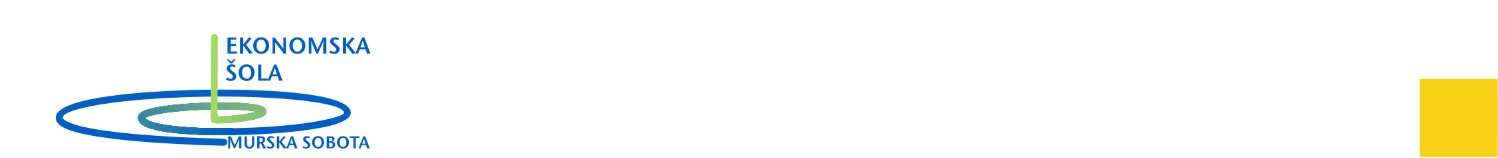 PredmetGradivoEANZaložbaCenaSLOD. Berc Prah, T. Slemenjak, S. Pergar: BARVE JEZIKA 1, samostojni delovni zvezek, 2 dela9789612717100ROKUS-KLETT19,50TJA1V. Evans, J. Dooley: ON SCREEN B2, učbenik za angleščino9781471504624DZS-EPC29,00TJA1V. Evans, J. Dooley: ON SCREEN B2, delovni zvezek za angleščino9781471500534DZS-EPC18,50TJN1H. Funk et al.: STUDIO 21 A2, učbenik za nemščino9783065205740DZS-EPC36,80GEOJ. Senegačnik, B. Drobnjak: OBČA GEOGRAFIJA, delovni zvezek9789616465335, 9789617070347MODRIJAN11,90GEOprevod dr. K. Natek: ATLAS SVETA ZA OSNOVNE IN SREDNJE ŠOLE, prenova 20209789610159292MKZ37,99ZGOT. Weber et al: MALI ZGODOVINSKI ATLAS9789617070361MODRIJAN15,10Skupaj: 168,79PredmetGradivoEANZaložbaCenaSLOD. Berc Prah, T. Slemenjak, K. Premru Kampuš: BARVE JEZIKA 2, samostojni delovni zvezek, 2 dela9789612717780ROKUS-KLETT19,50TJN1H. Funk et al.: STUDIO 21 A2, učbenik za nemščino9783065205740DZS-EPC36,80TJN2I. Sander, B. Braun, M. Doubek: ALLES STIMMT! 2, učbenik9789612712754ROKUS-KLETT17,50TJN2I. Sander, B. Braun, M. Doubek: ALLES STIMMT! 2, delovni zvezek9789612712747ROKUS-KLETT14,90GEOJ. Senegačnik: SVET, delovni zvezek, prenova9789612417925, 9789617053388MODRIJAN11,90GEOJ. Senegačnik, I. Lipovšek, M. Pak: EVROPA, delovni zvezek, prenova9789617053210MODRIJAN11,50KEMA. Smrdu: KEMIJO RAZUMEM, KEMIJO ZNAM 3, naloge iz kemije9789616746281JUTRO18,50Skupaj: 130,60PredmetGradivoEANZaložbaCenaSLOT. Slemenjak, K. Premru Kampuš: BARVE JEZIKA 3, samostojni delovni zvezek, 2 dela9789612718749ROKUS-KLETT19,50TJN1M. Krenker, Š. Novljan Potočnik, A. Ratelj: ALLES STIMMT! 3, učbenik3831075928121, 9789612713669ROKUS-KLETT17,50TJN1M. Krenker, Š. Novljan Potočnik, A. Ratelj: ALLES STIMMT! 3, delovni zvezek3831075928138, 9789612713676ROKUS-KLETT14,90TJN2M. Krenker, Š. Novljan Potočnik, A. Ratelj: ALLES STIMMT! 3, učbenik3831075928121, 9789612713669ROKUS-KLETT17,50TJN2M. Krenker, Š. Novljan Potočnik, A. Ratelj: ALLES STIMMT! 3, delovni zvezek3831075928138, 9789612713676ROKUS-KLETT14,90GEOJ. Senegačnik, I. Lipovšek, M. Pak: EVROPA, delovni zvezek, prenova9789617053210MODRIJAN11,50GEOJ. Senegačnik: SLOVENIJA 1, delovni zvezek9789612412760, 9789617070378MODRIJAN10,90Skupaj: 106,70PredmetGradivoEANZaložbaCenaSLOT. Slemenjak, K. Premru Kampuš: BARVE JEZIKA 4, samostojni delovni zvezek9789612719234ROKUS-KLETT15,50PSIHIA. Kompare et al.: PSIHOLOGIJA, Spoznanja in dileme, delovni zvezek, prenova9789610202479DZS15,20Skupaj: 30,70